أعزائنا موظفي وطلبة الجامعة-الية الدخول 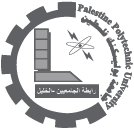 السلام عليكم ورحمة الله ترحب مكتبة جامعة بوليتكنك فلسطين بالطلبة والموظفين في الفصل الدراسي الثاني وتتمنى لكم حياة جامعية موفقة وسعيدة .  للاطلاع على التعليمات الخاصة بالمكتبة والاشتراك فيها عليكم بزيارة الرابط التالي   http://library.ppu.edu/ar/instructions.aspx    كما نود اعلامكم ان هناك طريقتين للدخول والوصول الى المجلات بالنص الكامل والقواعد الالكترونية التي تشترك فيها المكتبة ، قم باختيار الطريقة التي تناسبك .**اذا كنت داخل الجامعة (الطالب او الموظف) استخدم - الطريقة الاولى- اضغط هنا-------------------------------------------------------------------------**اذا كنت خارج الجامعة (الطالب او الموظف) استخدم- الطريقة الثانية(EZproxy) -  اضغط هناالخدمات التي تقدمها المكتبة :   1-فهرس المكتبة الالي(البحث الالي عن الكتب في كتالوج المكتبه) .   ارجو زيارة الرابط التالي    http://library.ppu.edu/ar/searchlib.aspx     2- توفير مصادر ومواقع مجانية:كتب الكترونية، مجلات الكترونية،قواعد بيانات الكترونية،دورات ودروس مجانية اونلاين،مصادر مفتوحة المصدر،محركات بحث ،محاضرات فيديو ، مراجع، قواميس ، رسائل ، اطروحات ، وغيرها من المصادر الالكترونية.   ارجو زيارة الرابط التالي   http://library.ppu.edu/ar/freeresources/Default.aspx     3- معرفة الكتب التي وصلت المكتبة حديثا وتم تصنيفها وادخالها .   ارجو زيارة الرابط التالي   http://library.ppu.edu/ar/newbooks.aspx     4- الدخول الى قواعد الببيانات الإلكترونية من داخل و خارج الجامعة .   ارجو زيارة الرابط التالي   http://library.ppu.edu/ar/E-Databases.aspx     5- قائمة بأسماء الطلبة المتأخرين في ارجاع الكتب .http://library.ppu.edu/ar/latest.aspx ----------------------------------------------------  6-البوابة الالكترونية الخاصة بالمكتبة  http://library.ppu.edu/ar/login.aspx       06/02/2011